Curriculum Plan 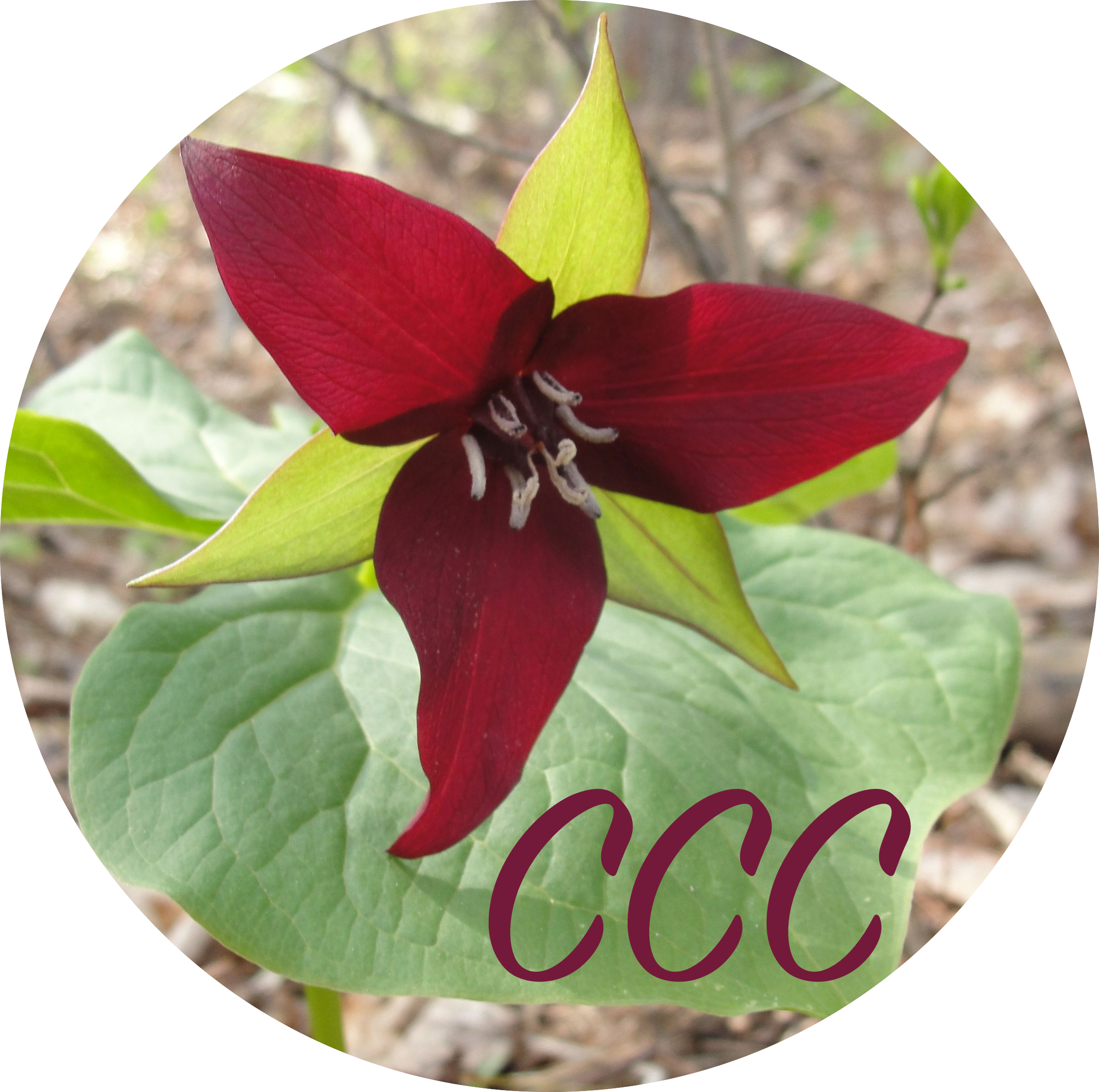 Compare the chosen music literature with the results of your Curriculum Review, discussion with your administrator, and conversations/communications with teachers and parent organizations.  Describe important information, curricular ideas, teaching approaches, etc. that will work well with teaching and sharing the chosen music. Chosen MusicMusical SkillsKnowledgePerformingRespondingCreatingSchool/Family